МДОУ № 21 «Ласточка ЯМРКонсультация для воспитателей «Профессиональный стандарт педагога в ДОУ»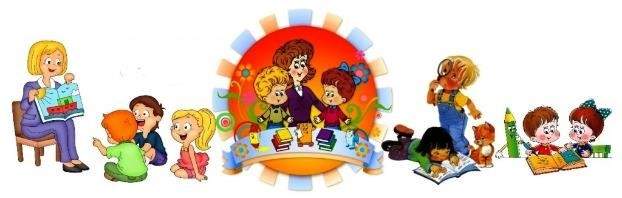  "Мы лишаем детей будущего, если продолжаем учить сегодня так, как учили этому вчера                                           Джон Дьюи, американский философ и педагог "Считай несчастным тот день и тот час, в которые не усвоил ничего нового и не прибавил к своему образованию".                                                                                         Ян Амос Коменский                                  Педагог – ключевая фигура образования, в настоящее время для развития отечественной педагоги возникла необходимость пересмотреть вопрос о роли педагога в процессе воспитания, обучения и развития на уровне государственной власти.2013 году был утвержден профстандарт педагога на всех уровнях образования. В силу данный документ вступил с 1 января 2017 года.Стандарт - это перечень требований, определяющих квалификацию работника, необходимую для качественного выполнения возложенных на него обязанностей. Профессиональный стандарт – характеристика квалификации, которая необходима работнику для осуществления определенного вида профессиональной деятельности или выполнения трудовой функции (ч. 2 ст. 195.1 ТК РФ). Профстандарт объединил в себе требования к педагогам всех ступеней образования, которые сегодня представлены в федеральном государственном образовательном стандарте и в квалификационных характеристиках должностей работников образования, утвержденных приказом Министерства здравоохранения и социального развития РФ от 26 августа 2010 г. №761н (зарегистрирован в Минюсте России 06 октября 2010 г. №18638). Под применением профстандартов понимают использование их положений в организации деятельности образовательной организации, в том числе:• работодателями при формировании кадровой политики и в управлении персоналом;• при аттестации для определения соответствия занимаемой должности;• при направлении работников на дополнительное профессиональное образование для определения вида обучения;• при разработке должностных инструкций для определения трудовых действий и требований к знаниям, умениям;• при разработке штатного расписания для определения наименования должностей;• образовательными организациями профессионального образования при разработке профессиональных образовательных программ;• при разработке федеральных государственных образовательных стандартов профессионального образования. Профстандарты нужны:Во-первых, чтобы определить квалификацию работника и обязанности по соответствующей должности. При этом профессиональный стандарт – более подробный документ, чем квалификационный справочник.Во-вторых, при разработке образовательных программ:• профессионального образования (ч. 7 ст. 11 Закона от 29 декабря 2012 г. № 273-ФЗ);• профессионального обучения (ч. 8 ст. 73 Закона от 29 декабря 2012 г. № 273-ФЗ);• дополнительного профессионального образования (ч. 9 ст. 76 Закона от 29 декабря 2012 г. № 273-ФЗ). Связь между требованиями к воспитателю ДОУ по ФГОС и профстандарту.Образование всегда было областью, которую государство не упускало из внимания. Именно поэтому для того, чтобы воспитанием занимались профессионалы, была в свое время введена профессиональная стандартизация, касающаяся уровня квалификации педагога. Не являются исключением и ДОУ — дошкольные образовательные учреждения. К этой категории относятся ясли, детские сады и другие организации, занимающиеся образованием детей в возрасте до 7 лет, когда наступает время школ, гимназий и т. д.К педработникам ДОУ (воспитателям, педагогам, узким специалистам) сейчас применяется 2 вида стандартов:• ФГОС, утвержденный Минобрнауки РФ;• Профстандарт, утвержденный Минтруда РФ.Оба стандарта разработаны в 2013 году, однако относятся к разным сферам: ФГОС касается образовательных учреждений в целом, а профессиональный стандарт относится к кадровой политике, аттестационной работе, разработке инструкций по должности и другим действиям, касающимся конкретных работников.Тем не менее, и ФГОС, и профессиональный стандарт воспитателя ДОУ между собой тесно связаны. С 2017 года ФГОС должны разрабатываться с учетом заложенных в профстандарте требований. Цели профессионального стандарта:• Повысить мотивацию педагогических работников к труду и качеству образования;• Установление единых требований к содержанию и качеству профессиональной педагогической деятельности;• Разработка системы оценки уровня квалификации педагогов при приеме на работу, при аттестации, планирование карьеры и в профессиональной деятельности.Стандартом "Педагог (педагогическая деятельность в сфере дошкольного, начального общего, основного общего, среднего общего образования) (воспитатель, учитель) " установлено, что в функции педагога входят:- разработка и реализация программ учебных дисциплин в рамках основной общеобразовательной программы;- осуществление профессиональной деятельности в соответствии с требованиями федеральных государственных образовательных стандартов дошкольного, начального общего, основного общего, среднего общего образования;- участие в разработке и реализации программы развития образовательной организации в целях создания безопасной и комфортной образовательной среды;- планирование и проведение учебных занятий;- систематический анализ эффективности учебных занятий и подходов к обучению;- организация, осуществление контроля и оценки учебных достижений, текущих и итоговых результатов освоения основной образовательной программы обучающимися;- формирование универсальных учебных действий;- формирование навыков, связанных с информационно-коммуникационными технологиями;- формирование мотивации к обучению;- объективная оценка знаний обучающихся на основе тестирования и других методов контроля в соответствии с реальными учебными возможностями детей. В профстандарте педагога представлены требования к педагогу дошкольного образования - воспитателю, отражающие специфику его работы на дошкольном уровне образования.К педагогу дошкольного образования профстандартом предъявляются следующие требования:Трудовые действияУчастие:• в разработке основной общеобразовательной программы образовательной организации в соответствии с ФГОС дошкольного образования;• в создании безопасной и психологически комфортной образовательной среды образовательной организации через обеспечение безопасности жизни детей, поддержание эмоционального благополучия ребенка в период пребывания в образовательной организации;• в планировании и корректировке образовательных задач (совместно с психологом и другими специалистами) по результатам мониторинга с учетом индивидуальных особенностей развития каждого ребенка раннего и дошкольного возраста.Организация:• видов деятельности, осуществляемых в раннем и дошкольном возрасте: предметных, познавательно-исследовательских, игры (ролевых, режиссерских, с правилом), продуктивных; конструирования, создания широких возможностей для развития свободной игры детей, в том числе обеспечение игрового времени и пространства;• конструктивного взаимодействия детей в разных видах деятельности, создание условий для свободного выбора детьми деятельности, участников совместной деятельности, материалов;• образовательного процесса на основе непосредственного общения с каждым ребенком с учетом его особых образовательных потребностей. Необходимые умения:• Организовывать виды деятельности, осуществляемые в раннем и дошкольном возрасте: предметная, познавательно-исследовательская, игра (ролевая, режиссерская, с правилом, продуктивная; конструирование), создания широких возможностей для развития свободной игры детей, в том числе обеспечения игрового времени и пространства.• Применять методы физического, познавательного и личностного развития детей раннего и дошкольного возраста в соответствии с образовательной программой организации.• Использовать методы и средства анализа психолого-педагогического мониторинга, позволяющие оценить результаты освоения детьми образовательных программ, степень сформированности у них качеств, необходимых для дальнейшего обучения и развития на следующих уровнях обучения.• Владеть всеми видами развивающих деятельностей дошкольника (игровой, продуктивной, познавательно-исследовательской).• Выстраивать партнерское взаимодействие с родителями (законными представителями) детей раннего и дошкольного возраста для решения образовательных задач, использовать методы и средства для их психолого-педагогического просвещения.• Владеть ИКТ-компетентностью, необходимой и достаточной для планирования, реализации и оценки образовательной работы с детьми раннего и дошкольного возраста. Необходимые знания• Специфика дошкольного образования и особенностей организации работы с детьми раннего и дошкольного возраста.• Основные психологические подходы: культурно-исторический, деятельностный и личностный; основы дошкольной педагогики, включая классические системы дошкольного воспитания.• Общие закономерности развития ребенка в раннем и дошкольном возрасте.• Особенности становления и развития детских деятельностей в раннем и дошкольном возрасте.• Основы теории физического, познавательного и личностного развития детей раннего и дошкольного возраста. Профессиональные компетенции педагога дошкольного образования (воспитателя, отражающие специфику работы на дошкольном уровне образования).Педагог дошкольного образования должен:1. Знать специфику дошкольного образования и особенности организации образовательной работы с детьми раннего и дошкольного возраста.2. Знать общие закономерности развития ребенка в раннем и дошкольном детстве; особенности становления и развития детских деятельностей в раннем и дошкольном возрасте.3. Уметь организовывать ведущие в дошкольном возрасте виды деятельности: предметно-манипулятивную и игровую, обеспечивая развитие детей. Организовывать совместную и самостоятельную деятельность дошкольников.4. Владеть теорией и педагогическими методиками физического, познавательного и личностного развития детей раннего и дошкольного возраста.5. Уметь планировать, реализовывать и анализировать образовательную работу с детьми раннего и дошкольного возраста в соответствии с ФГОС дошкольного образования.6. Уметь планировать и корректировать образовательные задачи (совместно с психологом и другими специалистами) по результатам мониторинга, с учетом индивидуальных особенностей развития каждого ребенка раннего и дошкольного возраста.7. Реализовывать педагогические рекомендации специалистов (психолога, логопеда, дефектолога и др.) в работе с детьми, испытывающими трудности в освоении программы, или детьми с особыми образовательными потребностями.8. Участвовать в создании психологически комфортной и безопасной образовательной среды, обеспечивая безопасность жизни детей, сохранение и укрепление их здоровья, поддерживая эмоциональное благополучие ребенка в период пребывания в образовательной организации.9. Владеть методами и средствами анализа психолого-педагогического мониторинга, позволяющего оценить результаты освоения детьми образовательных программ, степень сформированности у них необходимых интегративных качеств детей дошкольного возраста, необходимых для дальнейшего обучения и развития в начальной школе.10. Владеть методами и средствами психолого-педагогического просвещения родителей (законных представителей) детей раннего и дошкольного возраста, уметь выстраивать партнерское взаимодействие с ними для решения образовательных задач.11. Владеть ИКТ-компетенцией, необходимой и достаточной для планирования, реализации и оценки образовательной работы с детьми раннего и дошкольного возраста.Итоговая оценка профессиональной деятельности педагога производится по результатам обучения, воспитания и развития учащихся. Производя такую комплексную оценку, необходимо учитывать уровни образования, склонности и способности детей, особенности их развития и реальные учебные возможности.Профессиональная деятельность педагога дошкольного образования оценивается только комплексно. Оценка включает сочетание показателей динамики развития интегративных качеств ребенка, положительного отношения ребенка к детскому саду и высокой степени активности и вовлеченности родителей в решение образовательных задач и жизнь детского сада. Информационная справкаВ профстандарте педагога используются следующие понятия:компетенция – способность применять знания, умения и опыт в трудовой деятельности;трудовая функция – составная часть вида трудовой деятельности, представляющая собой интегрированный и относительно автономный набор трудовых действий, определяемых технологическим процессом и предполагающий наличие необходимых знаний и умений (компетенций) для их выполнения;условия труда - совокупность факторов производственной среды и технологического процесса, оказывающих влияние на работоспособность и здоровье работника.Источник:Интернет